Wesley János Lelkészképző FőiskolaHallgatói ÖnkormányzatDiákjóléti BizottságKitöltési útmutató, tájékoztatóA Rendszeres Szociális ÖsztöndíjhozKedves Hallgatók!A rendszeres szociális ösztöndíj pályázati űrlap kitöltéséhez szeretnénk egy segédletet adni. A sikeres együttműködés, felesleges konfliktusok és a figyelmetlenségek elkerülése végett, nyomatékosan megkérjük Önöket, hogy figyelmesen olvassák el az alábbi tájékoztatót! Ha valamiben segítségre lenne szüksége, keressen meg minket, segítünk!Előre is köszönjük!HÖK/DJB___________________________________________________________________________Tartalom:1.A Szociális Ösztöndíj odaítélésének szabályai2. Kitöltési segédlet3. Csatolandó dokumentumok4. Társadalmi és erkölcsi elvárás5.Fontos tudnivalók (pl.: leadási határidő)1.A Szociális Ösztöndíj odaítélésének szabályai (51/2007. (III.26.) Kormány rendelet)„2§ (g) szociális juttatásra jogosult hallgató: az a teljes idejű felsőfokú szakképzésben, alap- és mesterképzésben, illetve egységes, osztatlan képzésben, valamint doktori képzésben részt vevő hallgató, aki ga) államilag támogatott képzési formában, vagy magyar állami (rész)ösztöndíjasként vesz részt, vagygb) tanulmányait államilag támogatott képzési formában kezdte meg és az adott szakon, szakképzésben megkezdett féléveinek száma alapján jogosult lenne államilag támogatott képzésben való részvételre;i) államilag támogatott hallgató: az államilag támogatott képzésben részt vevő hallgató, valamint 2012 szeptemberétől kezdődően magyar állami (rész) ösztöndíjas képzésre felvételt nyert hallgató. A magyar állami ösztöndíjas hallgatóhoz képest a magyar állami részösztöndíjas hallgatót a jogosultsági elszámoláskor és a részére biztosított támogatások tekintetében 0,5-ös szorzóval kell figyelembe venni.WJLF -TJSZ. Kivonatok„7§	(1) A támogatás időtartam szerint időszakra nyújtott –(…)- támogatás. Az időszakra nyújtott támogatás mértékét egy tanulmányi félévre (5, azaz öt hónapra) kell megállapítani, havonkénti összegekben.	(4) Az időszakra nyújtott támogatások kifizetéséről – a tanulmányi félévek első hónapjának kivételével- legkésőbb az adott hónap 10. napjáig kell intézkedni.	(5) A halasztott beiratkozást/ bejelentkezési kérelmet benyújtó hallgató csak a beiratkozást/ bejelentkezést követő hónaptól kezdődően részesülhet juttatásban.12.§(3) A rendszeres szociális ösztöndíj iránti kérelmet csak az erre a célra rendszeresített formanyomtatványon lehet benyújtani. „Továbbá: A kifizetésről havonta (kivétel a tanulmányi félévek első hónapja) a Gazdasági Hivatal gondoskodik, és a bankszámládra utalnak, amelynek feltétele, hogy a NEPTUN-ban és a Gazdasági Hivatalban az adatok egyaránt pontosan szerepeljenek (bankszámlaszám, adóazonosító szám, TAJ-szám és személyi igazolványszám). Mindezek pontos megadása nélkül nem lehet utalni az ösztöndíjat!!!2. Kitöltési segédletA pályázati űrlapot nyomtatott nagy, olvasható betűkkel kérjük kitölteni!I. pont: A személyi igazolványban, lakcímkártyán szereplő, illetve az űrlapon feltüntetett további adatokat kérjük itt megadni. „II.” pont:  E bekezdés értelmében:1. fogyatékossággal élő vagy egészségi állapota miatt rászorult hallgató: az a hallgató, akia) fogyatékossága miatt állandó vagy fokozott felügyeletre, gondozásra szorul, illetve aki fogyatékossága miatt rendszeresen személyi és/vagy technikai segítségnyújtásra és/vagy szolgáltatásra szorul, vagyb) a rehabilitációs hatóság komplex minősítése alapján egészségi állapota 60 százalék vagy kevesebb;c) aki testi, érzékszervi, beszédfogyatékos, autista, megismerés és viselkedés fejlődési rendellenességű,2. családfenntartó: az a hallgató,a) akinek legalább egy gyermeke van,b) aki a szociális igazgatásról és szociális ellátásokról szóló 1993. évi III. törvény alapján ápolási díjra jogosult;3. nagycsaládos: az a hallgató, akineka) legalább két eltartott testvére vagy három gyermeke van, vagyb) eltartóin (eltartóján) kívül legalább két vele egy háztartásban élő személyre igaz, hogy havi jövedelme nem éri el a minimálbér összegét, vagyc) legalább két kiskorú gyermeknek a gyámja;4. árva: az a 25 évnél fiatalabb hallgató, akinek mindkét szülője, illetve vele egy háztartásban élt hajadon, nőtlen, elvált vagy házastársától külön élt szülője elhunyt és nem fogadták örökbe;5. hátrányos helyzetű hallgató: az a beiratkozás időpontjában 25 életévét be nem töltött hallgató, akit középfokú tanulmányai során családi körülményei, szociális helyzete miatt a jegyző védelembe vett, illetve aki után rendszeres gyermekvédelmi támogatást folyósítottak, illetve rendszeres gyermekvédelmi kedvezményre jogosult, vagy állami gondozott volt.Rendszeres gyermekvédelmi támogatásban részesülőnek kell tekinteni azt a személyt is, aki: 	a) árva vagy	b) tartósan beteg, illetve súlyosan fogyatékos személy, vagy	c) kikerült a nevelésbe vétel alól	d) gyámsága nagykorúsága miatt szűnt meg6. Halmozottan hátrányos helyzetű hallgató: az a hátrányos helyzetű hallgató, akinek a tankötelessé válásának időpontjában törvényes felügyeletét ellátó szülője, - a gyermekek védelméről és a gyámügyi igazgatásról szóló törvényben szabályozott eljárásban tett önkéntes szülői nyilatkozat szerint - legfeljebb alapfokú iskolai végzettséggel rendelkezett, valamint az, akit tartós nevelésbe vettek,7. Gyámsága nagykorúsága miatt szűnt meg (fentebb: 5. d)8. Igazoltan önfenntartó: aki egyszemélyes háztartásban él.9. félárva: az a 25 évnél fiatalabb hallgató, akinek egy szülője elhunyt és nem fogadták örökbe; „III.” pont:Ebben a pontban a közös háztartásban élők számát kérjük feltűntetni, tehát azt, hogy egy azon lakcímen hányan élnek együtt.Ebbe értelemszerűen beletartozik maga a pályázó, továbbá közeli hozzátartozónak számít (az 1993. évi III. törvény értelmében):a házastárs, az élettársa húszévesnél fiatalabb, önálló keresettel nem rendelkező; a huszonhárom évesnél fiatalabb, önálló keresettel nem rendelkező, nappali oktatás munkarendje szerint tanulmányokat folytató; a huszonöt évesnél fiatalabb, önálló keresettel nem rendelkező, felsőoktatási intézmény nappali tagozatán tanulmányokat folytató vér szerinti, örökbe fogadott, illetve nevelt gyermek, vagy testvérkorhatárra való tekintet nélkül a tartósan beteg, az autista, illetve a testi, érzékszervi, értelmi vagy beszédfogyatékos vér szerinti, örökbe fogadott, illetve nevelt gyermek (vagy testvér), amennyiben ez az állapot a gyermek 25. életévének betöltését megelőzően is fennállt.vérszerinti vagy örökbefogadó szülő(k), illetve a szülő házastársa vagy élettársaA „Foglalkozás és munkahely vagy vállalkozási tevékenység” oszlopba kérjük beírni értelemszerűen a hozzátartozó foglalkozását, munka helyét ..stb.Ilyen lehet pl: tanuló, nyugdíjas, ügyvéd, orvos, munkanélküli, katona, betanított segédmunkás, irodai asszisztens, mezőgazdasági őstermelő….stb.Amennyiben nem elég a táblázat, kérjük, csillagozva a pályázati űrlap hátoldalán folytatni. „IV.” pont:Ebben a pontban maga a pályázó, vagy a hozzátartozó betegségét, és annak havi költségét kérjük feltűntetni. „V.” pont:Itt lehet feltűntetni az egyéb méltányolható körülményeket. „VI. pont:Itt, kérjük, tüntesd fel mindazon dokumentumot, amit csatoltál. Csak azon dokumentumokért vállalunk felelősséget, amelyek ide be lettek írva.3. Csatolandó dokumentumokA pályázónak minden olyan állítását igazolnia kell, amely a szociális rászorultságát hivatott alátámasztani!Minden esetben kötelezően csatolandó:Népesség nyilvántartó Hivatalban - a települési Polgármesteri Hivatalnál, általában az okmányirodában– kiállított hivatalos igazolás az egy háztartásban élőkrőlJövedelemigazolások (lentebb, a III. pontnál részletezve)„I.” ponthoz:a pályázó iskolalátogatási igazolásakizárólag lakcímkártya fénymásolataha a pályázó:bejáró: olyan vonat-, buszjegy, illetve bérlet (fénymásolata), amelyen szerepel a Budapesttől való távolság (km); vagy a közlekedési társaság által kiállított hivatalos igazolás a távolságrólalbérletben lakik: a lakás tulajdonosának vagy főbérlőjének nyilatkozata, vagy az albérleti szerződés másolatahelyi kollégiumban lakik: A kollégiumi bizottság által kiállított igazolásmás diákszállón lakik: A diákszálló/kollégium által kiállított igazolás „II.” ponthoz:fogyatékossággal élő vagy egészségi állapota miatt rászorult hallgató esetén:a megfelelő intézményi, illetve szakorvosi igazolás, vagy régi nevén: Országos Szakértői Bizottság (ORSZI), jelenlegi nevén: Nemzeti Rehabilitációs és Szociális Hivatal komplex minősítése.családfenntartó hallgató esetén:gyermek(ek) anyakönyvi kivonata(i), a szülő sajátkezű aláírásával hitelesítveaki az ápolási díjra való jogosultsága végett családfenntartónak minősül, annak az ápolási díjról való Önkormányzati igazolásnagycsaládos hallgató esetén:18 éven aluli eltartott gyermek/testvér esetén: a gyermek/testvér születési anyakönyvi kivonatának fénymásolata, a szülő sajátkezű aláírásával hitelesítve18 éven felüli eltartott gyermek/testvér esetén: a gyermek/testvér születési anyakönyvi kivonatának fénymásolata mellett, amennyiben tanul, iskolalátogatási igazolás az államilag támogatott tanulmányok folytatásáról.A szociális rászorultság szempontjából nem vehető figyelembe a NEM nappali tagozatos tanulói/hallgatói jogviszonyban lévő vagy munkanélküli testvér.Ha a pályázó gyermekeinek/testvéreinek vezetékneve és/vagy az anyakönyvi kivonatban szereplő szülők nevei nem egyeznek meg, indokolni kell, hogy miért tartoznak egy háztartáshoz.árva hallgató esetén:Halotti anyakönyvi kivonatok fénymásolata vagyaz illetékes gyámhatóság határozatának fénymásolata, vagy az általa erre vonatkozóan kiadott igazoláshátrányos helyzetű hallgató esetén:Ha a pályázót a jegyző védelembe vette: az állandó lakhely szerinti illetékes jegyző határozatának hitelesített fénymásolata, vagy a jegyző által erre vonatkozóan kiállított igazolásHa a pályázó rendszeres gyermekvédelmi támogatásban részesül, rendszeres gyermekvédelmi kedvezményre jogosult: az állandó lakhely szerint illetékes település önkormányzat jegyzőjének döntése alapján kiállított igazolás a rendszeres gyermekvédelmi támogatásról/kedvezményről, vagy az erről szóló határozat hitelesített fénymásolata.Ha a pályázó állami gondozott volt: az illetékes gyámhatóság határozatának fénymásolata, vagy az általa erre vonatkozóan kiadott igazolásHa a pályázó tartósan beteg, illetve súlyosan fogyatékos személy: ennek megfelelő orvosi igazolás, vagy szakértői vélemény fénymásolatahalmozottan hátrányos helyzetű hallgató esetén:A fenti (hátrányos helyzet igazolása) igazolások valamelyike, továbbá:szülő(k) általános iskolai bizonyítványának fénymásolata, saját kezűleg hitelesítve; vagy a szülő(k) törvényes nyilatkozata az alapfokú végzettségről, két tanú jelenlétében, melyet büntetőjogi felelősség(ük) tudatában tett(ek);(A nyilatkozat a honlapról letölthető: www.wesley.huHKDJB pont alatt)Tartós nevelésbe vétel esetén: az illetékes gyámhatóság határozatának fénymásolata, vagy az általa erre vonatkozóan kiadott igazolásHa a gyámsága nagykorúsága miatt szűnt meg:az illetékes gyámhatóság határozatának fénymásolata, vagy az általa erre vonatkozóan kiadott igazolásIgazoltan önfenntartó hallgató esetén:az állandó lakhely szerinti illetékes települési önkormányzat elismerő igazolása, az önfenntartásrólfélárva hallgató esetén:az elhunyt szülő halotti anyakönyvi kivonatának fénymásolata„III.” ponthoz:Családszerkezetre vonatkozó igazolások:Eltartott testvér esetén:18 éven aluli eltartott testvér esetén: a testvér születési anyakönyvi kivonatának fénymásolata, a szülő sajátkezű aláírásával hitelesítve18 éven felüli eltartott testvér esetén: a testvér születési anyakönyvi kivonatának fénymásolata mellett, amennyiben tanul, iskolalátogatási igazolás az tanulmányok folytatásáról.Elvált szülők esetén:A házassági bontóper(ek)ben hozott bírósági határozat(ok) rendelkező részének másolata(i), ide értve a gyermekelhelyezésre vonatkozó rendelkező részt is.Elvált szülők új házassága esetén:Ekkor az új házastárs is eltartónak minősül. Ebben az esetben az előző házasság(ok) bontópere(i)ben hozott bíróság határozat rendelkező részének másolata, továbbá az új házasságról kiállított házassági anyakönyvi kivonat másolata.Örökbefogadó szülők esetén:Az örökbefogadásról szóló végzés.Házastárs esetén:a házassági anyakönyvi kivonat fénymásolataÉlettárs esetén:A közjegyzői eljárás során kapott dokumentumok fénymásolataEgyedülálló szülő esetén:az állandó lakhely szerint illetékes települési önkormányzat igazolása, vagy a szülő törvényes nyilatkozata, két tanú jelenlétében.,melyet büntetőjogi felelőssége tudatában tett (A nyilatkozat a honlapról letölthető: www.wesley.huHKDJB pont alatt)Jövedelemigazoláshoz elfogadható igazolások:szülők, eltartók jövedelem igazolásaa területileg illetékes APEH igazgatóság jövedelemigazolása az előző évi személyi jövedelemről.Ennek hiányában a munkáltató jövedelem igazolása. ( előző évi, vagy 3 hónapra visszamenőleg)Vagy bankszámla kivonat, melyen szerepel a munkabér. (elmúlt 3 havi)Nyugdíjas eltartó(k) esetén: (rokkant nyugdíjas is)Nyugdíjas igazolvány fénymásolata; ésUtolsó három havi nyugdíjszelvény fénymásolata, saját kezűleg hitelesítve; Ennek hiányában a nyugdíjfolyósító által kiállított egy évre szóló igazolás( zöld papír) fénymásolata, saját kezűleg hitelesítveMunkanélküli eltartó(k) esetén:Járadékos: a munkaügyi központ igazolása a munkanélküli járadék összegére vonatkozóanHa nem részesül járadékban: a munkaügyi központ erre vonatkozó igazolásaHáztartásbeli eltartó esetén:A lakóhely szerinti illetékes önkormányzat igazolása, amely egyértelműen tartalmazza a háztartásbeli státuszt.Kereső testvér esetén: (az 1., 3. pontban megfelelő igazolások) „IV.” ponthoz:a megfelelő intézményi, illetve szakorvosi igazolás, vagy régi nevén: Országos Szakértői Bizottság (ORSZI), jelenlegi nevén: Nemzeti Rehabilitációs és Szociális Hivatal szakértői véleményegyógyszerköltség esetén utolsó 3 havi blokk, melyen szerepel a végösszeg„V”. ponthoz:	Amennyiben egyéb, a fentieken kívüli szociális körülmény fenn áll, annak alátámasztását igazoló hivatalos vagy hiteles igazolások.4. Társadalmi és erkölcsi elvárásKérünk mindenkit, hogy csak abban az esetben pályázza meg a rendszeres szociális ösztöndíjat, ha arra valóban szüksége van. A szociális ösztöndíj egy zárt, és véges keretösszeg, amely az arra rászorulók között a lehető leghatékonyabban kerül elosztásra, hogy a tanulmányaikat tudják finanszírozni.FONTOS! :!! A Diákjóléti Bizottság 1, azaz egy hónapnál régebbi dokumentumokat nem tud figyelembe venni. (Kivéve azokat, amelyek tartós állapotra utalnak, igazolnak)!! A pecsét nélküli, nem hitelesített, régi dokumentumokat nem áll módunkban elfogadni.!! A hiányosan kitöltött, aláírás nélküli pályázatokat nem áll módunkban értékelni! Elutasításra kerül!!! Leadni, összetűzve, Genothermben (irattartó "bugyi") az évfolyam DJB képviselőjének lehet 2020. február 24. (hétfő) 16:00-ig! Az átvételi elismervény a DJB képviselőtől, a pályázat leadásakor vehető át! A HÖK képviselőknek a pályázatot nem lehet leadni!!! Amennyiben a hallgató valótlant állít, az fegyelmi eljárást és/vagy a támogatás visszafizetését, hamis okiratok bemutatása pedig rendőrségi feljelentést vonhat maga után.További információ: djb.wjlf@gmail.com	       Veres Nóra     	DJB elnök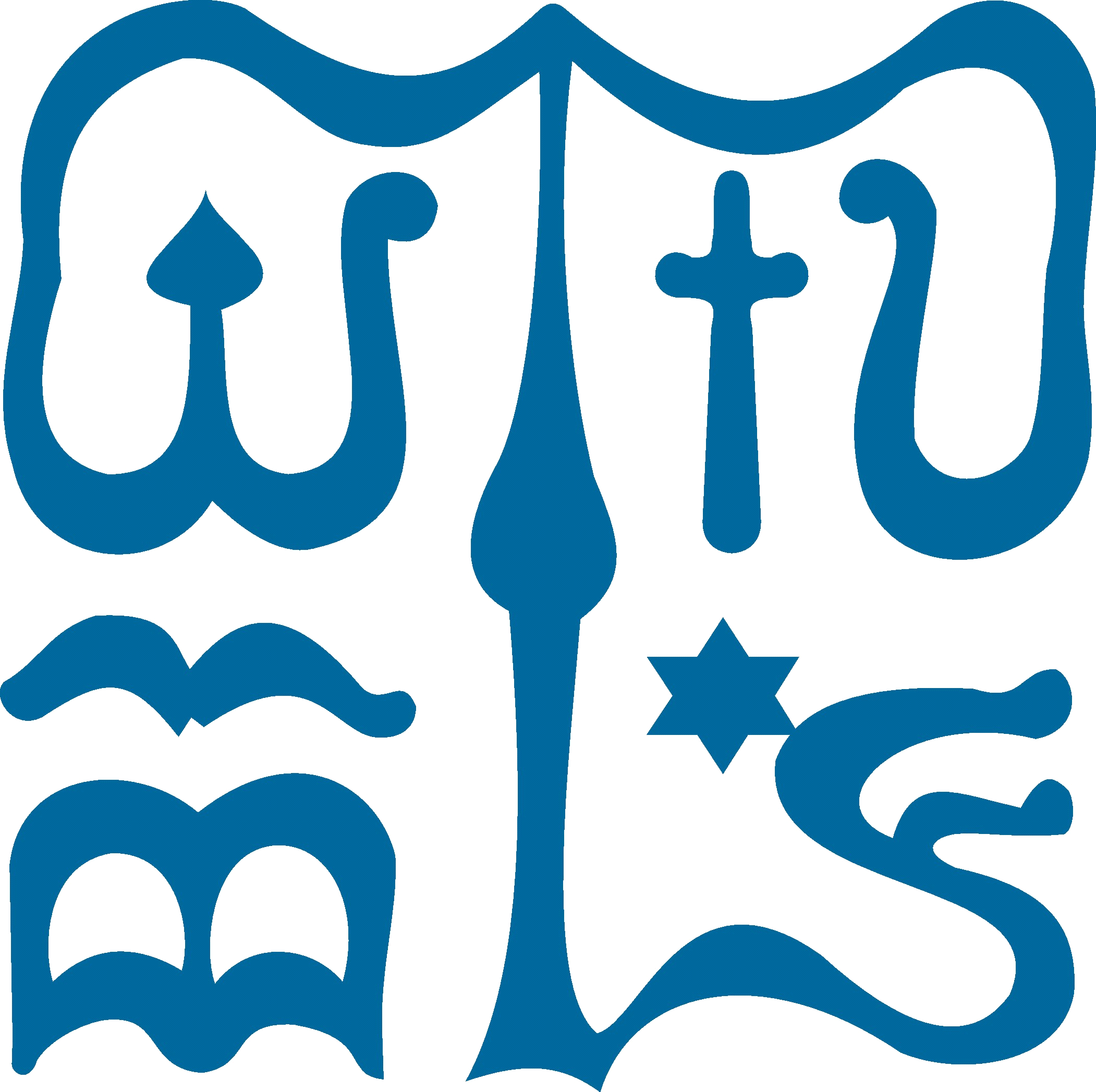 